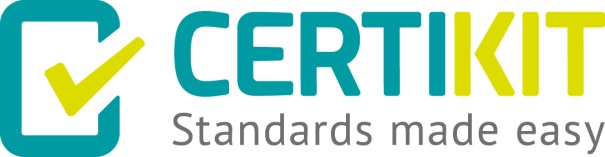 [Replace with your logo]Statutory and Regulatory Requirements ProcedureRevision History DistributionApprovalContents1	Introduction	62	Statutory and Regulatory Requirements Procedure	72.1	Identify Requirement	82.2	Assess Implications	92.3	Document Requirements	92.4	Define Approach to Meeting Requirements	92.5	Review and Update	10List of FiguresFigure 1 – Statutory and regulatory requirements procedure	7Introduction has implemented a Quality Management System (QMS) in line with the ISO9001 international standard for quality management systems.In creating and maintaining a QMS it is vital that a full understanding is gained of the various statutory and regulatory requirements that apply to [Organization Name] and its business. This will ensure that the organization continues to meet its obligations and its board of directors and other stakeholders are not exposed to the risk of criminal prosecution or corporate liability.The purpose of this procedure is to document how such requirements are identified and incorporated into the QMS and how updates to the requirements are handled.Statutory and Regulatory Requirements ProcedureThe procedure for identifying, documenting and maintaining statutory and regulatory requirements is summarised in the diagram below. Each step is expanded upon in the following sections.Figure 1 – Statutory and regulatory requirements procedureIdentify Requirement[Organization Name] relies upon the following internal teams and external bodies to identify statutory and regulatory requirements that are relevant to its business:Table 1 - Sources of requirements[Include all real or potential sources of advice in the above table]In general [Organization Name] will rely upon the appropriate team or external body to provide an interpretation of the relevant parts of the item under consideration. This may be in the form of briefing papers, presentation materials or other media.Where necessary, the Quality Manager shall obtain full copies of the relevant source material (such as legislation or regulatory announcements) for reference purposes. These may be in hardcopy or electronic form.Assess ImplicationsThe Quality Manager is responsible for ensuring that a full assessment of the implications of the relevant items for the QMS is carried out. This will be based upon qualified advice from the relevant sources listed in Table 1. The assessment will include the following aspects:Degree of change to the QMS and its associated policies, procedures, forms and plans needed to meet the requirementUrgency of meeting the requirementConsequences of not meeting the requirementAvailable options for meeting the requirementDocument RequirementsOnce assessed, the relevant requirements will be documented at a high level as part of the QMS within the document QMS Context, Requirements and Scope. All changes to this document will be recorded in accordance with the QMS documentation procedures.Details of the requirements will be documented in the Statutory and Regulatory Requirements spreadsheet. These details will include:Source of the requirementType of requirement – legislative, regulatory, otherDetails of the requirement, at an appropriate levelLink(s) to more detailed specification of the requirement, where relevant e.g. legislative documents, regulations, contractsOwner of the requirementThe legal scope of the requirement e.g. which country’s law appliesDates the requirement applies from and toWhere needed, confirmation of the interpretation of the requirement will be obtained from a relevant source e.g. the organization legal department.Define Approach to Meeting RequirementsWhere immediate changes are needed to the QMS as a result of a new or changed requirement these will be incorporated as soon as possible and revisions issued to all recipients of the relevant policies and procedures. Otherwise the change will be considered at the next annual review of the QMS.Details of the approach to be taken will be added to the Statutory and Regulatory Requirements spreadsheet along with links to relevant documentation, where appropriate.Review and UpdateNew requirements and changes to existing requirements will be discussed at regular review meetings with internal departments, particularly:Legal departmentGovernance, Risk and Compliance teamBusiness ManagementAll relevant requirements will be re-assessed on at least an annual basis as part of the QMS annual review. Appropriate advice will be obtained at this point to ensure that all changes have been captured.Any new or changed requirements identified as part of the review process will be handled in accordance with this procedure and appropriate updates made.Implementation Guidance(The header page and this section must be removed from final version of the document)Purpose of this documentThis document sets out how the applicable statutory and regulatory requirements relevant to the QMS, and our approach to meet them, will be identified, documented and kept up to date.Areas of the standard addressedThe following areas of the ISO9001 standard are addressed by this document:5 Leadership5.1 Leadership and commitment5.1.2 Customer focusGeneral GuidanceThe specifics of the procedure will depend upon the statutory and regulatory environment in which your organization operates.You may well need to obtain legal advice, either from your internal legal team or an external law firm about which laws affect your business operations. If you operate in more than one country then local advice will need to be sought from each country individually.This template procedure defines the steps need at a fairly high level. You will need to add more organization-specific detail to ensure it represents a useful procedure that reflects the way you have decide to approach this area.Review FrequencyWe would recommend that this document is reviewed as part of an annual exercise.Toolkit Version NumberISO9001 Toolkit Version 1 ©CertiKit.Document FieldsThis document may contain fields which need to be updated with your own information, including a field for Organization Name that is linked to the custom document property “Organization Name”.To update this field (and any others that may exist in this document):Update the custom document property “Organization Name” by clicking File > Info > Properties > Advanced Properties > Custom > Organization NameReplace the text [Organization Name] with the name of your organization and click the Modify button to update itPress Ctrl a on the keyboard (if using a Mac, this is Command a) to select all text in the document (or use Select, Select All on the ribbon)Press F9 on the keyboard to update all fields. If using a Mac, right-click (if enabled) or Control-click, and select Update Field 4.When prompted, choose the option to just update TOC page numbersIf you wish to permanently convert the fields in this document to text i.e. so that they are no longer updateable, then you will need to click into each occurrence of the field and press Ctrl Shift F9.If you would like to make all fields in the document visible then go to File > Options > Advanced > Show document content > Field shading and set this to “Always”. This can be useful to check that you have updated all fields correctly.Further detail on the above procedure can be found in the Toolkit Completion Instructions within the Implementation Resources folder.Copyright noticeExcept for any third party works included in this document, as identified in this document, this document has been authored by CertiKit, and is © copyright CertiKit except as stated below.CertiKit Limited is a company registered in England and Wales with company number 6432088.Licence termsThis document is licensed on and subject to the standard licence terms of CertiKit, available on request, or by download from our website.  All other rights are reserved.  Unless you have purchased this product you only have an evaluation licence.  If this product was purchased, a full licence is granted to the person identified as the licensee in the relevant purchase order.  The standard licence terms include special terms relating to any third party copyright included in this document.DisclaimerPlease Note: Your use of and reliance on this document template is at your sole risk. Document templates are intended to be used as a starting point only from which you will create your own document and to which you will apply all reasonable quality checks before use.  Therefore please note that it is your responsibility to ensure that the content of any document you create that is based on our templates is correct and appropriate for your needs and complies with relevant laws in your country. You should take all reasonable and proper legal and other professional advice before using this document. CertiKit makes no claims, promises, or guarantees about the accuracy, completeness, or adequacy of our document templates, assumes no duty of care to any person with respect its document templates or their contents, and expressly excludes and disclaims liability for any cost, expense, loss or damage suffered or incurred in reliance on our document templates, or in expectation of our document templates meeting your needs, including (without limitation) as a result of misstatements, errors and omissions in their contents.Document Ref.QMS-DOC-05-6Version:Dated:Document Author:Document Owner:VersionDateRevision AuthorSummary of ChangesNameTitleNamePositionSignatureDateTeam/organizationAreas CoveredMethod of CommunicationLegal departmentLaws relevant to countries and industries involvedEmail alertsQuarterly meetingsExternal legal advisersLaws relevant to countries and industries involvedWebinarsNewslettersMeetings on specific topicsGovernance, Risk and Compliance teamRegulatory framework and requirementsRegulatory reportingEmail alertsQuarterly meetingsIndustry bodyLaws, regulations and other issues relevant to our industrySeminarsAnnual ConferenceRegulatory AuthorityRegulatory framework and requirementsRegulatory reportingOfficial communicationsBriefing eventsProfessional associationsGeneral statutory and regulatory issuesNational and regional meetingsNewslettersTrainingNational and regional business groupsGeneral statutory and regulatory issuesNational and regional meetingsNewslettersTraining